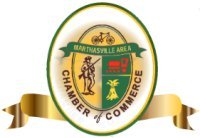 Marthasville Area Chamber of Commerce Scholarship ApplicationPlease print or type – application must be legible.General InformationApplicant Name_________________________________ Phone__________________ (h) or (c)Address____________________________________ City____________________ Zip_______Date of Birth________________ Name of High School________________________________ Parent/GuardianName__________________________ Phone__________________ (h) or (c)Name__________________________ Phone__________________ (h) or (c)Has either parent/guardian been employed by a Marthasville Area Chamber of Commerce member for at least 2 years?  YES ____  NO ____  If YES, Company Name_________________________________  Please include a notarized letter from employer verifying employment and providing contact information.Please provide letters of recommendation from no more than three people who know you well, can speak to your character, and that we may contact. These should not be family members but can be from your school, community, work, etc. 1.________________________________________________ Phone ___________________2.________________________________________________ Phone ___________________3.________________________________________________ Phone ___________________Name _____________________________									Page 2What College do you plan to attend?    _____________________________________________Have you received an acceptance from that college?  Yes ___  Not yet ___ Date Expected ________Date you expect to enter college:	 Month __________________ Year _________________In the budget form below, please list your estimated expenses and the resources for meeting those costs for the upcoming school year.Please list all other scholarships, financial awards, and/or financial aid (including College Work Study Program) for which you have applied or have received for the coming school year(s).Please briefly describe what you have done in planning ahead to help meet your college expenses.Name _____________________________									Page 3The Scholarship Committee evaluates applications based on the well-roundedness of each applicant with emphasis placed on civic leadership and involvement in activities that better our community. Please briefly answer the following questions.  If you need an additional sheet of paper, feel free to use one.  Describe your involvement in activities– school (e.g., student government, extracurricular, sports, etc.) and community (e.g., volunteering, church, other civic groups, etc.).  List organizations of which you are a member and any offices that you have held.Describe how you have contributed to the betterment of the community you are involved in.  Is there something you are most proud of that made a positive difference to that community?What do you feel are the two most important issues facing the community you live in?  What actions do you recommend be taken to address those issues and make your community better for all?  What can we do as a Chamber of Commerce to encourage young people like yourself to get more involved in civic activities?  What specific suggestions do you have to better educate young people about the importance of getting involved in the communities they live in?What will your college major be? What do you hope to do after graduating college?Name _____________________________									Page 4The applicant herewith consents that the Marthasville Area Chamber of Commerce Scholarship Committee be fully informed as to the applicants’ scholastic standing, character and other factors having a bearing on this application.Applicant________________________________________________  Date ______________Parent/Guardian __________________________________________	Date ______________Parent/Guardian __________________________________________	Date ______________This Section to Be Completed by Your School Principal or Guidance CounselorThis is to certify that ___________________________ is ranked________ in his/her class of ______ seniors slated for graduation on ___________________________________.  											(Month/Day/Year)His/her highest ACT/SAT Score is __________ Date Tested_________________________. The Scholarship Committee would appreciate a brief statement concerning your evaluation of this applicant’s citizenship and worthiness for this scholarship consideration. You may attach your statement if more space is needed. Thank you for your help.Principal/Counselor Name ________________________________ Phone _______________Signature ______________________________________ Date ________________________Student Instructions:  Submit your completed application and all required documentation in one package to:  The Marthasville Area Chamber of Commerce Scholarship Committee, P.O. Box 95, Marthasville, MO  63357.NOTE:  This application MUST be postmarked by 4:00p.m. April 1st. Late or incomplete applications will be automatically disqualified.The Marthasville Area Chamber of Commerce Scholarship ProgramEligibility Rules and Application InstructionsThe Marthasville Area Chamber of Commerce will continue the annual scholarship program awarding an area high school senior meeting the eligibility requirements below. The Marthasville Area Chamber Scholarship Committee will review all applications and will select one qualified recipient.To be eligible for a scholarship award, candidates:Must live within the Warren County  (OR)  be the son or daughter of an employee of a Marthasville Area Chamber of Commerce member employed at least two (2) years.At time of application must be a high school senior in good standing.Must pledge to use any scholarship money awarded toward undergraduate college studies. Scholarships may be used by the recipient to pay tuition, room and board, books and other related costs related to their undergraduate college studies.Must be considered a full-time student carrying a minimum of 12 college credit hours for the entire following school year.      Instructions:Applications for a scholarship will be made available during the months of February and March.All applications MUST be postmarked by 4:00 p.m. April 1st. Late or incomplete applications will be automatically disqualified.  Use the checklist to ensure all required documentation is submitted in one package.Mail your package to: Marthasville Area Chamber of Commerce Scholarship Committee, P.O. Box 95, Marthasville, MO 63357.  The Marthasville Area Chamber of Commerce Scholarship Committee reserves the right to investigate and verify any information or data submitted by the candidate.The recipient will be notified by mail by the last week of April and invited, along with their family, to the May meeting of the Marthasville Area Chamber of Commerce to receive their award.  This meeting is held on the first Thursday of the month, beginning at 7:00 p.m.The Marthasville Area Chamber of Commerce reserves the right to make award in the form of a check made payable to the institution attended by the recipient. Scholarship award is contingent upon the student maintaining continuous full-time enrollment during the entire academic year. Therefore, a discontinued enrollment by the student could result in the scholarship award being refunded by the student to the Marthasville Area Chamber of Commerce.   EXPENSESEXPENSESRESOURCESRESOURCESTuition and fees$Parent(s) contributions$Room and board$Other family member(s) contributions$Books and supplies$Student earnings and/or savings$Incidentals and miscellaneous (transportation, clothes, laundry, recreation, etc.) $Loans$Other (describe):$Other scholarships, financial awards, and/or financial aid (total). Describe each one in the next table below.$TOTAL EXPENSES$TOTAL RESOURCES$Name/DescriptionValue (annually) Have you received it?VerifyDescriptionCompleted Scholarship Application - verify that all blanks are filled in and all questions are answeredNotarized Employer Verification Statement (only if parent or parents is/are employed by a Marthasville Chamber of Commerce memberLetters of Recommendation (Limit 3)Applicant SignatureParent/Guardian Signature(s) Completed Principal/Guidance Counselor Section, Recommendation Statement, and SignatureOfficial original copy (stamped and sealed in an envelope) of current high school transcript